Today is   	Parent signature  	Parent comments:	Date:   	 	should mark what level she is at in each area according to her number scale with 1 being doing well and 5 requiring teacher intervention.Name:   	My Day at School…Date:   	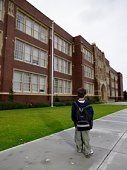 Lunch:	I ate…	  Great!	   Most of my food.	 I wasn’t hungry.SpecialsTo make my day better, these are the things that I need:Pull-ups	  Wipes	 KleenexDaily News LogDay  	My favorite Center todayWas:  	SpecialActivity  	BathroomNews:  	Comments:  	Teacher  	Today I attempted to participate to circletime activities—such as body movement, imitation of YES	SOMETIMES	NO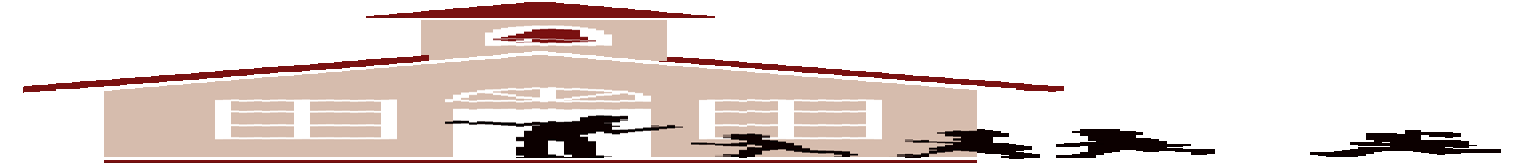 I preferred to play alone today. I played well with others. YES/NODuring activity time/work station time I…Today I enjoyed…Teacher/Parent Positive Comments or Concerns:Please initial each day so we know you have read this. Thanks!DailyNotes:  Week of  	Monday:Best Thing of the Day:  	Challenge of the Day:  	Tuesday:Best Thing of the Day:  	Challenge of the Day:  	Wednesday;Best Thing of the Day:  	Challenge of the Day:  	Thursday:Best Thing of the Day:  	Challenge of the Day:  	Friday:Best Thing of the Day:  	Challenge of the Day:  	Good Morning 		The date is  	The day is:	Monday	Tuesday	Wednesday	Thursday	Friday Special:	Media C.		Media C.		PE		Art	Music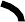 With points, you can earn these privileges:book buddiesstudy trips (there is a trip on Oct. 11)variety of break activitiesinvite a pal to lunch or recess in room 24peer totortime with Mr. Maniakas?????? what would you like to add?   	 8)		 9)   		Your IEP allows these accommodations:small group testingpreferential seatingextended timeaccess to food and drinks at all timesflexible schedule for test and assignmentschoicesbreaks (paper/pencil drawing, reading, or rest)You are responsible for:all 4th grade academic class work, assignments, and testsusing acceptable strategies to manage stress, frustration, and angerpassing ISTEP and earning passing grades (Needed to go to 5th grade)Name:   	Today is Monday,  	Restroom:   		 		 		 	Today I also had:	Speech	OT	PTComments:   	The best thing about today was:   					 My day was a	5	4	3	2	1Today is Monday  	Restroom:  		 		 		 	The best thing about today was:My day was a	5	4	3	2	1Day	Month	DateSubject	Assignments	Date DueTest DayThings To Take Home	Things To Bring To School1.  	2.  	3.  	4.  	5.  	1.  	2.  	Messages Students are given green (great), Yellow (ok), or red (needs improvement) days.Student	 The week of  	Behavior ChecklistStudent:  	Record the date and time of the observed behavior.Write the location or activity during which the behavior was observed. Write a checkmark in the correct column.What I did at school today!Name:	 	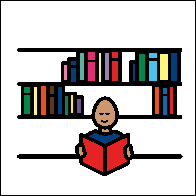 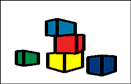 Date:  	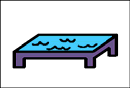 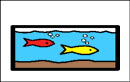 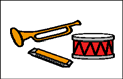 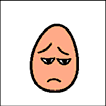 Date  	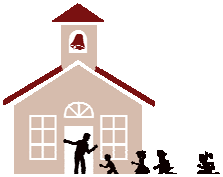 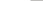 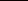 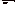 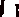 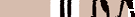 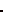 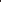 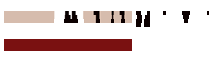 What I Did at School TodayMorning Work	 	on own 	with promptsCalendar	 	on own 	with promptsMorning Groups	 		on own 	with prompts (check work in book bag)Lunch	 	ate well 	with prompts RecessStory Time and Quiet Time	 	quiet	 	nap  	Afternoon Group	 		on own 	with prompts (check work in book bag)Small Groups	 		on own 	with prompts (language, fine motor, social)Centers	 	on own 	with prompts 	 Art	 	Music	 	PE	 	Library	 	Speech	 	OT	 	PT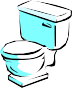 SubjectSubjectSubjectLevel1-5AssignmentDoneTeacher CommentsReading 9:15-10:15(Mrs.)Specials10:15-11:15Specials10:15-11:15Specials10:15-11:15Math11:15-12:00(Ms.)Spelling 12:00-12:20(Mrs.)Lunch 12:30Lunch 12:30Lunch 12:30Language 1:00-1:35Ms.)1:35-2:00Math ()2:00 Recess2:00 Recess2:00 Recess2:30-3:00Writing/Science/Social Studies(Mrs.	)2:30-3:00Writing/Science/Social Studies(Mrs.	)2:30-3:00Writing/Science/Social Studies(Mrs.	)3:00-3:30Study Hall/AR Read/Finish Work(Social Skills Wed.)3:00-3:30Study Hall/AR Read/Finish Work(Social Skills Wed.)3:00-3:30Study Hall/AR Read/Finish Work(Social Skills Wed.)Room 4Room 4Room 4Room 4Room 4Room 4Room 4Morning Work:12345Exercise:12345Sensory/Study Hall:12345O.T./P.T./Speech:12345General EducationGeneral EducationGeneral EducationGeneral EducationGeneral EducationGeneral EducationGeneral EducationSpelling:12345Reading:12345Recess:12345Math:12345Science:12345Art:12345P.E.:12345Music:12345Library/Tech:12345Behavior/Mood:happy	calmquietsilly	cooperativetalkativesadnon compliantBehaviorsMondayTuesdayWednesdayThursdayFridayCryingTantrumsBathroomEat LunchYesterdayTodayTotalTime/Location/TeacherTime/Location/TeacherActivityCommentsComments8:00Rm 53A.M. Procedures Morning Work8:30Mrs. BrownRm 24Math9:15Miss BrinsonRm 24Language Arts10:25-10:50Mrs. BrownRm 23Reading10:50CaféLunch11:254th Grade Teachers/ Mrs. BrownOutsideRecess12:00Mrs. Brown12:00Mrs. BrownMedia Center1:00Mrs. BrownRm 24Work1:40Miss Brinson/Mrs. GreenRm 53Teacher Read Aloud, SSREnd of Day Procedures1:40Miss Brinson/Mrs. GreenRm 53Teacher Read Aloud, SSREnd of Day ProceduresBus to JCC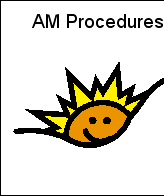 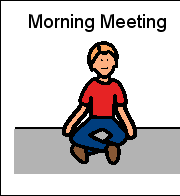 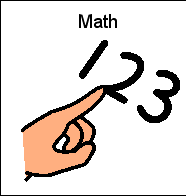 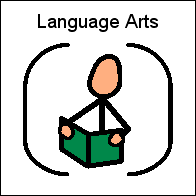 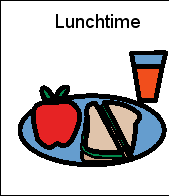 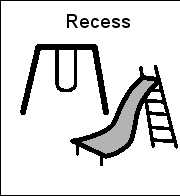 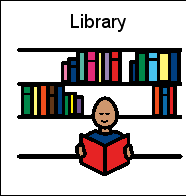 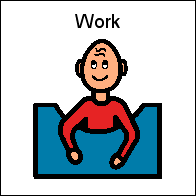 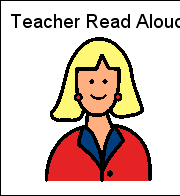 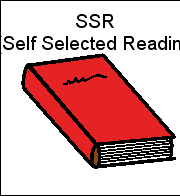 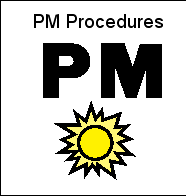 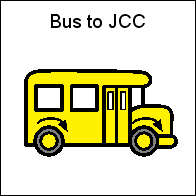 ReadingEnglish/Language ArtsSpellingMathScienceSocial StudiesMondayToday I was super at 		. I need to work on 			. Today I had a	day because 		. I had Music, PE, Art, Library, Adaptive PE, OT, Speech, PT.TuesdayToday I was super at 		. I need to work on 			. Today I had a	day because 		. I had Music, PE, Art, Library, Adaptive PE, OT, Speech, PT.WednesdayToday I was super at 		. I need to work on 			. Today I had a	day because 		. I had Music, PE, Art, Library, Adaptive PE, OT, Speech, PT.Date & TimeObservedLocation and/orActivityFollowed DirectionsKept Hands to SelfDid WorkStayed in SeatBooksBlocks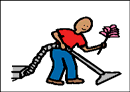 Housekeeping     Art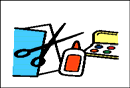 SensoryScience     Math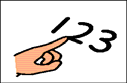 Music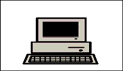 ComputerOtherPlaygroundClassroomGymGross MotorMy day was:  Good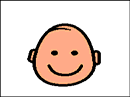 Okay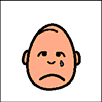 RoughName:Date:During circle time we:Listened to a storySang circle time songsWorked on vocabulary/or a concept withSally the CamelTherapy:Speech with Miss EversOT with Miss AmyPT with Miss Mary BethVI with Miss Kelly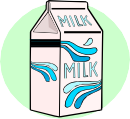 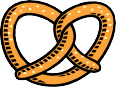 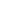 Today I had:White	Chocolate	StrawberryBathroom:I went to the bathroom by myself.I went through the motions and sat on potty.My diaper/pull-up was dry/wet/BM.Info:Info:Name:Date:During circle time we:Listened to a storySang circle time songsWorked on vocabulary/or a concept withSally the CamelTherapy:Speech with Miss EversOT with Miss AmyPT with Miss Mary BethVI with Miss Kelly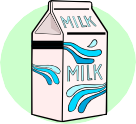 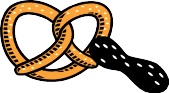 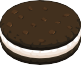 Today I had:White	Chocolate	Strawberry    Bathroom: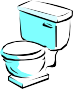 I went to the bathroom by myself.I went through the motions and sat on potty.My diaper/pull-up was dry/wet/BM.Info:Info: